Reformierte Kirchen Bern-Jura-SolothurnSuchergebnisse für "Generationen"Autor / TitelJahrMedientypSignatur / Standort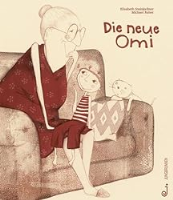 Steinkellner, ElisabethDie neue Omi2011BilderbuchGenerationen